ЗАПРОС НА ПРОВЕДЕНИЕ СЛУШАНИЯ ПО СПЕЦИАЛЬНОМУ ОБУЧЕНИЮ С СОБЛЮДЕНИЕМ НАДЛЕЖАЩЕЙ ПРАВОВОЙ ПРОЦЕДУРЫЭта форма используется для подачи запроса на проведение слушания с соблюдением надлежащей правовой процедуры в соответствии с Законом об образовании для лиц с ограниченными возможностями от 2004 г. (Individuals with Disabilities Education Act, IDEA).Слушание с соблюдением надлежащей правовой процедуры — это официальное судебное разбирательство, которое проводит судья по административным делам (administrative law judge, ALJ).  Родители, совершеннолетние учащиеся и школьные округа могут подать письменный запрос на проведение слушания для определения прав, оценки, распределения или предоставления учащемуся возможности получения бесплатного соответствующего способностям государственного образования (free appropriate public education, FAPE). Дополнительную информацию о слушании с соблюдением надлежащей правовой процедуры можно найти на сайте офиса инспектора по вопросам государственного образования (Office of Superintendent of Public Instruction, OSPI), в разделе «Процессуальные гарантии» (Procedural Safeguards) и в статьях Административного кодекса штата Washington (Washington Administrative Code, WAC) с 392-172A-05080 по 392-172A-05125..Эту форму можно использовать в качестве образца. Эта форма не обязательна к использованию, но несоблюдение правил и процедур, предусмотренных IDEA, или непредоставление другой стороне или ее представителю запроса на проведение слушания с соблюдением надлежащей правовой процедуры может привести к отсрочке слушания.Запрос на проведение слушания с соблюдением надлежащей правовой процедуры необходимо подавать непосредственно другой стороне, а также следует предоставить копию запроса в Управление административных слушаний (Office of Administrative Hearings, OAH) по указанному ниже почтовому адресу или номеру факса. Сохраните копию своего запроса и документ, подтверждающий его вручение другой стороне. Сопроводительные документы не подаются вместе с запросом на проведение слушания с соблюдением надлежащей правовой процедуры.(Вставьте имя/название и адрес стороны (родителя или округа), которой направляется данное уведомление. Если уведомление направляется школьному округу, укажите в нем имя инспектора школьного округа и адрес администрации инспектора округа.)КОПИЯ:Office of Administrative HearingsPO Box 42489
Olympia, WA 98504-2489Факс: 206-587-5135В настоящее время электронная подача заявок не доступна согласно WAC 392-172A-05085. Однако OAH временно принимает заявки на проведение слушаний по электронной почте oah.ospi@oah.wa.govСВЕДЕНИЯ ОБ УЧАЩЕМСЯOSPI стремится соблюдать принципы инклюзивности и устранять неравенство возможностей. В случае добровольного предоставления информации о наличии у ребенка ограниченных возможностей, расовой принадлежности и поле, конфиденциальная информация используется только для выявления общих тенденций в нашем штате, а также для улучшения рекомендаций OSPI и процессов разрешения споров. Если жалоба касается нескольких учащихся, просим использовать дополнительный лист.(Рамки полей III и IV можно расширить. В случае необходимости используйте дополнительные листы.)ПОДТВЕРЖДЕНИЕ ДОСТАВКИСпособ отправки:	 Обычное почтовое отправление с оплаченным сбором	 Заказное почтовое отправление		 Факс		 Курьерская доставка лично в руки Другое (укажите): КОМУ:КОМУ:КОМУ:КОМУ: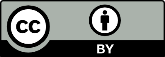 Запрос на проведение слушания с соблюдением надлежащей правовой процедуры Офиса руководителя департамента государственного образования лицензирован в рамках лицензии Creative Commons с указанием авторства..Имя и фамилия учащегося:Имя и фамилия родителя:Дата рождения:Адрес родителя, если он отличается от адреса учащегося:Описание ограниченных возможностей учащегося:Город / штат / почтовый индекс:Класс, расовая и этническая принадлежность, пол (необязательно):Номер телефона родителя/опекуна:Адрес:Электронная почта родителя:Город / штат / почтовый индекс:Основной язык:Школьный округ:Расовая и этническая принадлежность, пол (необязательно):Название школы:Имя лица, запрашивающего слушание, кем приходится учащемуся:Адрес школы:Для бездомного ребенка: имя и адрес контактного лица, если он отличается от указанного выше:ДИСЦИПЛИНА Да НетСвязан ли данный запрос на проведение слушания с соблюдением надлежащей правовой процедуры с нарушением дисциплины в рамках специального обучения? (Слушания по нарушениям дисциплины в рамках специального обучения подразумевают отстранение учащегося от занятий более чем на десять учебных дней в течение учебного года, проведение процедур для определения проявления нарушений или принятие других решений о распределении учащегося в результате отстранения от занятий в связи с нарушением дисциплины.) Да НетПРОБЛЕМЫ И ФАКТЫ (В чем заключается суть проблемы, связанной с программой специального обучения ребенка, и каковы факты, имеющие отношение к этой проблеме?)ПРЕДЛАГАЕМОЕ РЕШЕНИЕ (Опишите, что, по вашему мнению, поможет решить проблемы, исходя из имеющихся у вас сведений.)Настоящим подтверждаю, что я направил(а) этот запрос на проведение слушания с соблюдением надлежащей правовой процедуры (имя/название и адрес):ДатаX__     ________________________________________________________     ____________________________Подпись лица (лиц), подающего запрос на проведение слушания с соблюдением надлежащей правовой процедурыДата